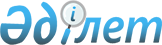 Шал ақын ауданы Жаңажол ауылдық округінің елді мекендерінің құрамдас бөліктеріне атау беру туралыСолтүстік Қазақстан облысы Шал ақын ауданы Жаңажол ауылдық округі әкімінің 2010 жылғы 7 қазандағы N 3 шешімі. Солтүстік Қазақстан облысы Шал ақын ауданының Әділет басқармасында 2010 жылғы 28 қазанда N 13-14-112 тіркелді.
      Ескерту. Шешімнің атауы жаңа редакцияда - Солтүстік Қазақстан облысы Шал ақын ауданы Жаңажол ауылдық округі əкімінің 06.12.2019 № 6 (алғашқы ресми жарияланған күнінен кейін күнтізбелік он күн өткен соң қолданысқа енгізіледі) шешімімен. 

      Ескерту. Шешімнің бүкіл мəтіні бойынша "селолық", "селосы" деген сөздері тиісінше "ауылдық", "ауылы" деген сөздерімен ауыстырылды - Солтүстік Қазақстан облысы Шал ақын ауданы Жаңажол ауылдық округі əкімінің 06.12.2019 № 6 (алғашқы ресми жарияланған күнінен кейін күнтізбелік он күн өткен соң қолданысқа енгізіледі) шешімімен.
      "Қазақстан Республикасындағы жергілікті мемлекеттік басқару және өзін-өзі басқару туралы" Қазақстан Республикасының 2001 жылғы 23 қаңтардағы № 148 Заңы 35-бабы 2-тармағына, 37-бабына, "Қазақстан Республикасының әкімшілік-аумақтық құрылымы туралы" Қазақстан Республикасының 1993 жылғы 8 желтоқсандағы Заңы 14-бабы 4-тармақшасына сәйкес, Жаңажол ауылдық округі азаматтарының қоғамдық кеңесінің шешімін есепке ала отырып, ШЕШІМ қабылдаймын:
      1. Шал ақын ауданы Жаңажол ауылдық округінің елді мекендерінің құрамдас бөліктеріне қосымшаға сәйкес атау берілсін.
      1) Жаңажол ауылы бойынша:
      Бірінші көшеге – Есіл
      Екінші көшеге – Мектеп
      Үшінші көшеге – Қазақстан Республикасы
      Төртінші көшеге – Аққайың
      Бесінші көшеге – Бәйтерек;
      2) Жаңаталап ауылы бойынша:
      Бірінші көшеге – Бейімбет
      Екінші көшеге – Бейбітшілік;
      3) Кеңес ауылы бойынша:
      Бірінші көшеге – Абылай хан атындағы
      Екінші көшеге – Мектеп
      Үшінші көшеге - Достық.
      Ескерту. 1-тармаққа өзгерту енгізілді - Солтүстік Қазақстан облысы Шал ақын ауданы Жаңажол селолық округі әкімінің 2011.11.21 № 1 Шешімімен (бірінші рет ресми жарияланған күннен бастап он күнтізбелік күн өткен соң қолданысқа енгізіледі).


      2. Осы шешім бірінші ресми жарияланған күнінен кейін он күнтізбелік күн аяқталғаннан кейін қолданысқа енгізіледі.
					© 2012. Қазақстан Республикасы Әділет министрлігінің «Қазақстан Республикасының Заңнама және құқықтық ақпарат институты» ШЖҚ РМК
				
      Ауылдық округ әкімі

М. Сүлейменов
